ПЛАН МЕРОПРИЯТИЙ КИРОВСКОЙ ОРДЕНА ПОЧЕТА ГОСУДАРСТВЕННОЙ УНИВЕРСАЛЬНОЙ ОБЛАСТНОЙ НАУЧНОЙ БИБЛИОТЕКИ ИМ. А.И. ГЕРЦЕНА НА СЕНТЯБРЬ  2020 ГОДАДиректор библиотеки 					Н.В. Стрельникова		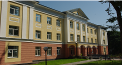 ДатаДеньВремяМесто проведенияНаименованиемероприятияКраткая аннотация мероприятия01.09-07.09Праздник «Неделя знаний в Герценке-2020»01.09-07.09Арт-центрЭкскурсии и встречи с автором выставки «Радость нашего лета» Н. П. Зубаревой для учащихся Вятского художественного училища им. А. А. РыловаВ рамках «Недели знаний в Герценке-2020»01.09-07.0914:00Сайт библиотекиhttp://herzenlib.ruВидео урок «Изобретения, придуманные детьми»В рамках «Недели знаний в Герценке-2020»01.09-07.0914:00Сайт библиотекиhttp://herzenlib.ruВидео урок «14 самых крупных научных открытий в истории человечества»В рамках «Недели знаний в Герценке-2020»01.09Вт.14:00Отдел литературы на иностранных  языкахОткрытие фотовыставки «Библиотека Сингапура» 	В рамках «Недели знаний в Герценке-2020».Совместная выставка с Национальной библиотекой Сингапура02.09Ср.11:00-16:00Комната для мастер-классовСтудия Елены Михеевой «Шерстяная акварель» Клуб «Мир увлечений»03.09Чт.14:00Сайт библиотекиhttp://herzenlib.ruОнлайн лекция «Духовно-нравственные проблемы в произведениях вятских писателей»В рамках «Недели знаний в Герценке-2020».Лекцию читает Н. И. Злыгостева, кандидат философских наук, главный научный сотрудник НИЦ регионоведения КОУНБ им. А.И. Герцена03.09Чт.10:00Сайт библиотекиhttp://herzenlib.ruВидео обзор «Моя Россия – без терроризма»К Дню солидарности в борьбе с терроризмом03.09Чт.16:00Патентный секторЗаседание Патентного бюро и Правления Центра «Новатор»03.09Чт.17:00Лекционный залОбзор выставки «Великая Победа»В рамках «Недели знаний в Герценке-2020»03.09Чт.18:00Летняя читальняШахматный клуб04.09Пт.14:00Сайт библиотекиhttp://herzenlib.ruВидео обзор выставки «Искусство педагогики»08.09Вт.14:00Сайт библиотекиhttp://herzenlib.ruВидео трансляция мастер-класса   Клуб «Мир увлечений»09.09Ср.11:00-16:00Комната для мастер-классовСтудия Елены Михеевой «Шерстяная акварель» Клуб «Мир увлечений»10.09Чт.16:00Патентный секторЗаседание Инженерного бюро и Правления центра «Новатор»10.09Чт.17:00Арт-центрОткрытие художественной выставки студентки Вятского художественного училища им. А. А. Рылова Дарьи Поповой10.09Чт.18:00Летняя читальняШахматный клуб15.09Вт.17:00Арт-центрЗанятие фотоклуба «Диана»15.09Вт.17:30Лекционный залПрезентация книги «Вятский исторический сборник. Годы 2018-й – 2019-й» (Киров, 2019)16.09Ср.11:00-16:00Комната для мастер-классовСтудия Елены Михеевой «Шерстяная акварель» Клуб «Мир увлечений»17.09Чт.16:00Литературная гостинаяПрезентация книги В. Ю. Шеина «Уржумская земля, как ты прекрасна!» (Киров, 2020)Клуб «Краеведческий четверг»17.09Чт.16:00Патентный секторЗаседание Правления центра «Новатор»17.09Чт.18:00Летняя читальняШахматный клуб18.09Пт.10:00Сайт библиотекиhttp://herzenlib.ru«Обзор журналов «В помощь специалисту» за 2020 год: по страницам журналов»18.09Пт.11:00Площадка перед библиотекой Митинг памяти с открытием мемориальной доски Н. П. Гурьяновой (1957 – 2018)19.09Сб.11:00-15:00Девятый книжный фестиваль в Герценке19.09Сб.13:00-15:00Большой читальный зал «Церемония награждения победителей IV Кировского областного детско-юношеского литературного конкурса «Авторы – дети. Чудо-дерево растёт» в рамках Благотворительного проекта «Авторы – дети» В рамках Книжного фестиваля19.09Сб.13:0015:00Конференц-зал«Сильнее и жизни, и смерти на свете одна лишь любовь». Вечер вятских поэтовВ рамках Книжного фестиваля22.09Вт.14:00Патентный секторОткрытие выставки флористических работ Людмилы Ситниковой «Краски и образы природы»22.09Вт.14:00Сайт библиотекиhttp://herzenlib.ruВидео трансляция мастер-класса   Клуб «Мир увлечений»23.09Ср.11:00-16:00Комната для мастер-классовСтудия Елены Михеевой «Шерстяная акварель» Клуб «Мир увлечений»23.09Ср.14:00Сайт библиотекиhttp://herzenlib.ru«И я там был … продолжение» Литературные путешествия по РоссииВ рамках Молодёжного клуба «#КнижноМодноМолодёжно»24.09Чт.16:00Патентный секторОткрытое заседание центра развития инноваций «Новатор»24.09Чт.17:00Арт-центр«Коллекция книг с автографами, подаренных А. А. Лиханову. К 85-летию писателя»Клуб «Вятские книголюбы им. Е. Д. Петряева24.09Чт.17:30Литературная гостинаяПрезентация книги П. А. Чемоданова «Вятский Interbellum: очерки истории Вятского края в межвоенный период» (Киров, 2020)Клуб «Краеведческий четверг»24.09Чт.18:00Летняя читальняШахматный клуб25.09Пт.18:00Большой читальный залВечер Союза концертных деятелей РоссииВ рамках проекта «Музыкальные вечера в Герценке»25.09Пт.18:00Литературная гостиная«ОГАС В. М. Глушкова: история советского проекта построения информационного общества»В рамках клуба «Знание». Ведущий – И. В. Чемоданов,  кандидат исторических наук, доцент кафедры всеобщей истории и политических наук ВятГУ27.09Вс.10:00-16:00Большой читальный зал«10 лет с увлечением!» Праздник творчества к юбилею клуба «Мир увлечений»29.09Вт.16:00Арт-центр Просмотр художественного фильма «Молодая гвардия» (1948 г., реж.  С. Герасимов) В рамках проекта «Классика – в кино».К 75-летию Великой Победы.К 75-летию романа А. Фадеева «Молодая гвардия» 29.09Вт.18:00Выставочный залОткрытие литературно-художественного выставочного проекта «Живопись словом Есенина: пейзажные мотивы в творчестве вятских художников»Отв. – муз.-нот. сектор30.09Ср.11:00-16:00Комната для мастер-классовСтудия Елены Михеевой «Шерстяная акварель» Клуб «Мир увлечений»30.09Ср.17:30Лекционный залПрезентация сборника «Олег Виноградов. Краевед и просветитель» из серии «Библиотека им. А. И. Герцена. Знаменитые читатели, вып. 9» (Киров, 2020)30.09Ср.18:00Конференц-залПрезентация книги В. А. Лалетиной «Кружева я сплетаю из слов» (Киров, 2020)КНИЖНЫЕ  ВЫСТАВКИКНИЖНЫЕ  ВЫСТАВКИКНИЖНЫЕ  ВЫСТАВКИКНИЖНЫЕ  ВЫСТАВКИКНИЖНЫЕ  ВЫСТАВКИКНИЖНЫЕ  ВЫСТАВКИ01.09Вт.Отдел краеведческой литературы«Новые поступления в отдел краеведческой литературы»01.09Вт.Отдел краеведческой литературы«Книга – источник знаний, мудрости»01.09Вт.Отдел краеведческой литературы85 лет со дня рождения Ивана Ивановича Смоленцева, поэта, учёного, изобретателя01.09Вт.Отдел краеведческой литературы145 лет со дня рождения Александра Владимировича Фищева, художника, педагога»01.09Вт.Отдел краеведческой литературы70 лет со дня рождения Михаила Георгиевича Чиркова, писателя01.09Вт.Отдел абонемента научной книги«Учимся писать сочинение»В рамках «Недели знаний в Герценке-2020»01.09Вт.Отдел абонемента научной книги«Лауреаты и номинанты литературных премий 2019-2020 гг.»Победители престижных международных и российских литературных премий01.09Вт.Отдел абонемента научной книги«Галина Юзефович рекомендует к прочтению…»Новинки отечественной и зарубежной прозы01.09Вт.Отдел абонемента научной книги«СССР – Россия. 90-е…»К Дню солидарности в борьбе с терроризмом01.09Вт.Музыкально-нотный сектор«В помощь учителю музыки»В рамках «Недели знаний в Герценке-2020»01.09Вт.Отдел обслуживания«Вторая Мировая: причины, цена, уроки»К Дню окончания Второй мировой войны 01.09Вт.Отдел обслуживания«Правовая политика Российского государства в сфере противодействия терроризму»К Дню солидарности в борьбе с терроризмом 01.09Вт.Отдел обслуживания«Война 1812 года навсегда останется незабвенною…» Первая Отечественная и заграничные походы русских войскК Дню воинской славы01.09Вт.Информационно-библиографический отдел«История библиографии в лицах»01.09Вт.Зал электронных каталогов «В помощь учебному процессу»В рамках «Недели знаний в Герценке-2020»01.09Вт.Патентный сектор «Школьникам об изобретательстве» В рамках «Недели знаний в Герценке-2020»02.09Ср.Отдел абонемента научной книги«"Новый курс" для "нового мира": планы послевоенного международного устройства»  2 сентября – День окончания Второй мировой войны 02.09Ср.Музыкально-нотный сектор«Композитор прошлого, настоящего и будущего»К 90-летию со дня рождения Андрея Павловича Петрова, композитора, народного артиста СССР 02.09Ср.Отдел обслуживания«“Красота – страшная сила”. Как организовать салон красоты»К Всемирному дню красоты. Из цикла «#Ябысмог… »03.09Чт.Отдел литературы на иностранных  языках«День солидарности в борьбе с терроризмом»03.09Чт.Сектор текущей периодики«Моя Россия – без терроризма»К Дню солидарности в борьбе с терроризмом03.09Чт.Патентный сектор«Под защитой  технологий»03.09Чт.Центр научной информации по культуре и искусству«Терроризм – угроза человечеству» К Дню солидарности в борьбе с терроризмом 04.09Пт.Отдел литературы на иностранных  языках«Выдающийся художник книги Е. Лансере»04.09Пт.Отдел литературы на иностранных  языках«Всемирный день животных»04.09Пт.Отдел литературы на иностранных  языках«Злато скифов»04.09Пт.Отдел обслуживания«Читаем Альберта Лиханова»К 85-летию со дня рождения 07.09Пн.Отдел абонемента научной книги«Я пишу для того, чтобы у кого-то стало светлее на душе» К 70-летию со дня рождения писателя Михаила Георгиевича Чиркова07.09Пн.Сектор текущей периодики«Бородинское поле: веха истории»К Дню Бородинского сражения русской армии под командованием М.И. Кутузова с французской армией09.09Ср.Музыкально-нотный сектор«Не только Кин-дза-дза»К 85-летию со дня рождения Гия Александровича Канчели, грузинского композитора, народного артиста СССР 10.09Чт.Сектор текущей периодики«Слово о полку Игореве»220 лет со времени первого издания памятника древнерусской литературы 11.09Пт.Отдел краеведческой литературы185 лет со дня открытия в г. Вятке Александровского сада11.09Пт.Отдел краеведческой литературы185 лет со дня рождения Александра Степановича Верещагина, историка, археографа11.09Пт.Отдел краеведческой литературы«155 лет со дня рождения Яна Райниса), латышского поэта, драматурга, общественного деятеля»11.09Пт.Отдел краеведческой литературы85 лет со дня рождения Надежды Петровны Трухиной, мастерицы дымковской игрушки, заслуженного художника России11.09Пт.Отдел краеведческой литературы85 лет со дня рождения Альберта Анатольевича Лиханова, писателя, журналиста, общественного деятеля11.09Пт.Отдел краеведческой литературы160 лет со дня рождения Александра Михайловича Васнецова, учителя, собирателя вятских песен11.09Пт.Отдел литературы на иностранных  языках130 лет со дня рождения «королевы детектива» Агаты Кристи11.09Пт.Отдел литературы на иностранных  языках155 лет со дня рождения Яна Райниса15.09Вт.Отдел литературы на иностранных  языках«Великая победа античных греков»2500 лет Саламинскому сражению15.09Вт.Сектор текущей периодики«По следам мировой демократии»К Международному дню демократии15.09Вт.Отдел обслуживания«От Куликова поля к стоянию на Угре. Победа русских полков над монголо-татарскими войсками в Куликовской битве»К Дню воинской славы и  670-летию со дня рождения Дмитрия Донского16.09Ср.Отдел обслуживания«Рецепты чужого счастья»По страницам психологических бестселлеров17.09Чт.Отдел обслуживания«Египет глазами туриста»К Всемирному дню туризма 18.09Пт.Отдел литературы на иностранных  языках«Художник, воплотивший свои полотна в музыке»145 лет со дня рождения литовского художника М.К. Чюрлёниса21.09Пн.Отдел обслуживания«Русская старина Ивана Забелина»К 200-летию со дня рождения И. Забелина 21.09Пн.Центр научной информации по культуре и искусству«На поле Куликовом»К Дню воинской славы России – Дню победы на Куликовом поле 22.09Вт.Отдел литературы на иностранных  языках90 лет со дня рождения переводчика англоязычной детской литературы Н.М. Демуровой24.09Чт.Отдел краеведческой литературы80 лет со дня рождения Веры Ивановны Ушаковой, художника24.09Чт.Отдел краеведческой литературы95 лет со дня рождения Петра Саввовича Вершигорова, художника»24.09Чт.Отдел краеведческой литературы90 лет со дня рождения Льва Васильевича Осокина, актёра, режиссёра24.09Чт.Музыкально-нотный сектор«Судьба человека»К 100-летию со дня рождения Сергея Федоровича Бондарчука, актера и режиссера, народного артиста СССР 25.09Пт.Отдел литературы на иностранных  языках255 лет со дня рождения польского композитора, дипломата М.К. Огинского29.09Вт.Отдел литературы на иностранных  языках«Всемирный день морей»30.09Ср.Отдел абонемента научной книги«Про бабушек и дедушек»		К Дню пожилых людей30.09Ср.Отдел литературы на иностранных  языках«Переводчик от творца только именем рознится.  В. ТредиаковскийКниги о мастерстве перевода. К Всемирному дню переводчика30.09Ср.Сектор текущей периодики«Интернет-технологии»К Дню интернета в РоссииОТДЕЛ БИБЛИОТЕЧНОГО ОБСЛУЖИВАНИЯ ГРАЖДАН С ОГРАНИЧЕНИЯМИ ЖИЗНЕДЕЯТЕЛЬНОСТИ (УЛ. СУРИКОВА, 10)ОТДЕЛ БИБЛИОТЕЧНОГО ОБСЛУЖИВАНИЯ ГРАЖДАН С ОГРАНИЧЕНИЯМИ ЖИЗНЕДЕЯТЕЛЬНОСТИ (УЛ. СУРИКОВА, 10)ОТДЕЛ БИБЛИОТЕЧНОГО ОБСЛУЖИВАНИЯ ГРАЖДАН С ОГРАНИЧЕНИЯМИ ЖИЗНЕДЕЯТЕЛЬНОСТИ (УЛ. СУРИКОВА, 10)ОТДЕЛ БИБЛИОТЕЧНОГО ОБСЛУЖИВАНИЯ ГРАЖДАН С ОГРАНИЧЕНИЯМИ ЖИЗНЕДЕЯТЕЛЬНОСТИ (УЛ. СУРИКОВА, 10)ОТДЕЛ БИБЛИОТЕЧНОГО ОБСЛУЖИВАНИЯ ГРАЖДАН С ОГРАНИЧЕНИЯМИ ЖИЗНЕДЕЯТЕЛЬНОСТИ (УЛ. СУРИКОВА, 10)ОТДЕЛ БИБЛИОТЕЧНОГО ОБСЛУЖИВАНИЯ ГРАЖДАН С ОГРАНИЧЕНИЯМИ ЖИЗНЕДЕЯТЕЛЬНОСТИ (УЛ. СУРИКОВА, 10)01.09Вт.10:00Сайт библиотекиhttp://herzenlib.ruКукольный онлайн-спектакль «Как Колобок в школу пошёл» В рамках «Недели знаний в Герценке-2020».Из цикла онлайн-спектаклей «Сказки на дом»03.09Чт.10:00Сектор обслуживания инвалидов по зрению«Суй свой нос в любой вопрос» – экскурсия по эрудит-выставке В рамках «Недели знаний в Герценке-2020»04.09Пт.10:00Сектор обслуживания инвалидов по зрению«Весёлые уроки» – информационно-познавательная программа для детей. Просмотр мультипликационных фильмов В рамках «Недели знаний в Герценке-2020»11.09Пт.10:00Сектор обслуживания инвалидов по зрению«Война глазами детей»Областной литературный конкурс творческих работ детей с ограниченными возможностями, посвященный 75-летию Победы в Великой Отечественной войне 1941 – 1945 гг.15.09Вт.10:00Сектор обслуживания инвалидов по зрению«Репка» – ежегодный праздник урожаяВыставка овощных культур, выращенных незрячими садоводами-любителями30.09Ср.10:00Сектор обслуживания инвалидов по зрению«Засентябрило» Концертная программа с участием незрячих самодеятельных артистовКНИЖНЫЕ ВЫСТАВКИКНИЖНЫЕ ВЫСТАВКИКНИЖНЫЕ ВЫСТАВКИКНИЖНЫЕ ВЫСТАВКИКНИЖНЫЕ ВЫСТАВКИКНИЖНЫЕ ВЫСТАВКИ01.09Вт.Сектор внестационарного обслуживания инвалидов по зрению«Жили-были сказки»Книжная выставка-рекомендация01.09Вт.Сектор обслуживания инвалидов по зрению«В помощь школьнику»Выставка-просмотр детских энциклопедий01.09Вт.Сектор обслуживания инвалидов по зрению«Великие трагедии любви» К 150-летию со дня рождения писателя, переводчика А.И. Куприна01.09Вт.Сектор внестационарного обслуживания инвалидов по зрению«Красота рукотворная»Выставка поделок читателей01.09Вт.Сектор обслуживания инвалидов по зрению«Вечные ценности жизни» Выставка-портрет к 85-летию со дня рождения русского писателя, председателя Российского детского фонда А.А. Лиханова01.09Вт.Сектор обслуживания инвалидов по зрению«Королева детектива» К 130-летию со дня рождения английской писательницы Агаты Кристи01.09Вт.Сектор обслуживания инвалидов по зрению«Хранитель родной речи» К 120-летию со дня рождения языковеда, лексикографа, составителя толкового словаря С.И. Ожегова